Rnr. 329-26-7056, kt. 600978-0129, lsjnr. 135 v. viðbótarsp. 137 v. skyldusp.Um er að ræða breytingu á samningi milli Frjálsa lífeyrissjóðsins kt. 600978-0129 og neðangreinds sjóðfélaga. Ég, undirrituð / undirritaður:Ég óska eftir því að:Veldu þína fjárfestingarleiðVal þitt á fjárfestingarleið nú yfirtekur fyrra val á fjárfestingarleið og getur falið í sér flutning á milli fjárfestingarleiða, ef Ævilína er valin, sjá nánar í 6. gr. reglna um viðbótarsparnað/tilgreinda séreign Frjálsa lífeyrissjóðsins. Val á fjárfestingarleið gildir um allar tegundir séreignar sjóðsins bæði í skyldu- og viðbótarsparnaði. Nánari upplýsingar um fjárfestingarleiðir, eignasamsetningu og fjárfestingarstefnu má finna á vefsíðu sjóðsins frjalsi.is. Fjárfestingarstefnan er endurskoðuð reglulega og getur breyst vegna lagabreytinga og/eða skv. ákvörðun stjórnar sjóðsins.Beiðni þín verður afgreidd eins fljótt og auðið er.Með undirritun minni staðfesti ég að hafa kynnt mér fjárfestingarstefnu Frjálsa lífeyrissjóðsins og reglur um verðtryggingu sparifjár og lánsfjár, en þær segja m.a. um binditíma verðtryggðra innlána. Sjóðfélagi staðfestir að honum sé kunnugt um að til þess að efna skuldbindingar sínar samkvæmt umsókn þessari sé Arion banka, f.h. Frjálsa lífeyrissjóðsins nauðsynlegt að safna saman og vinna úr persónuupplýsingum í skilningi laga um persónuvernd og vinnslu persónuupplýsinga nr. 90/2018. Arion banki telst ábyrgðaraðili í skilningi laganna. Markmiðið með söfnun persónuupplýsinga er einkum að tryggja að Arion banki, f.h. Frjálsa lífeyrissjóðsins geti gert ráðstafanir að beiðni sjóðfélaga áður en samningur er gerður og í framhaldi efnt skuldbindingar sínar gagnvart sjóðfélaga og veitt honum/henni þá þjónustu sem samningurinn kveður á um. Sjóðfélagi verður að jafnaði auðkenndur með kennitölu og eftir atvikum, nafni. Gögn eru geymd eins lengi og nauðsynlegt er miðað við tilgang vinnslu og skilmála samninga, nema þegar lög og reglur kveða á um lengri geymslutíma. Athygli sjóðfélaga er vakin á persónuverndarstefnu Frjálsa lífeyrissjóðsins þar sem nánar er fjallað um vinnslu persónuupplýsinga.Með undirritun minni staðfesti ég efni samnings þessa og undirgengst að hlíta reglum sem um samning þennan gilda.Frjálsi lífeyrissjóðurinn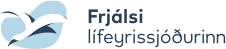 Breyting á fjárfestingarleiðNafn sjóðfélagaKennitala sjóðfélagaFramtíðariðgjöld og uppsöfnuð inneign verði flutt í neðangreinda fjárfestingarleið.Framtíðariðgjöld verði greidd í neðangreinda fjárfestingarleið en uppsöfnuð inneign verði óhreyfð. Velji sjóðfélagi Ævilínu en á uppsafnaða inneign í annarri fjárfestingarleið, þá mun hún við valið flytjast í þá fjárfestingarleið sem tilheyrir Ævilínu og fylgja henni. Þó verður inneign í Frjálsa 3 ekki flutt skv. þessu. Velji sjóðfélagi hins vegar aðra fjárfestingarleið en Ævilínu en á uppsafnaða inneign í Ævilínu, þá mun hún við valið sitja eftir í þeirri fjárfestingarleið sem tilheyrir Ævilínu en mun framvegis ekki verða flutt samkvæmt reglum um Ævilínu.Framtíðariðgjöld verði greidd í neðangreinda fjárfestingarleið en uppsöfnuð inneign verði óhreyfð. Velji sjóðfélagi Ævilínu en á uppsafnaða inneign í annarri fjárfestingarleið, þá mun hún við valið flytjast í þá fjárfestingarleið sem tilheyrir Ævilínu og fylgja henni. Þó verður inneign í Frjálsa 3 ekki flutt skv. þessu. Velji sjóðfélagi hins vegar aðra fjárfestingarleið en Ævilínu en á uppsafnaða inneign í Ævilínu, þá mun hún við valið sitja eftir í þeirri fjárfestingarleið sem tilheyrir Ævilínu en mun framvegis ekki verða flutt samkvæmt reglum um Ævilínu.Annað: Annað: FjárfestingarleiðÆvilínaÆvilínaFrjálsi 1-3Frjálsi 154 ára og yngriFrjálsi 255 ára og eldriFrjálsi 3LífeyrisþegarFrjálsi áhættaStaður og dagsetning Undirskrift sjóðfélaga